Приложение №2УТВЕРЖДАЮ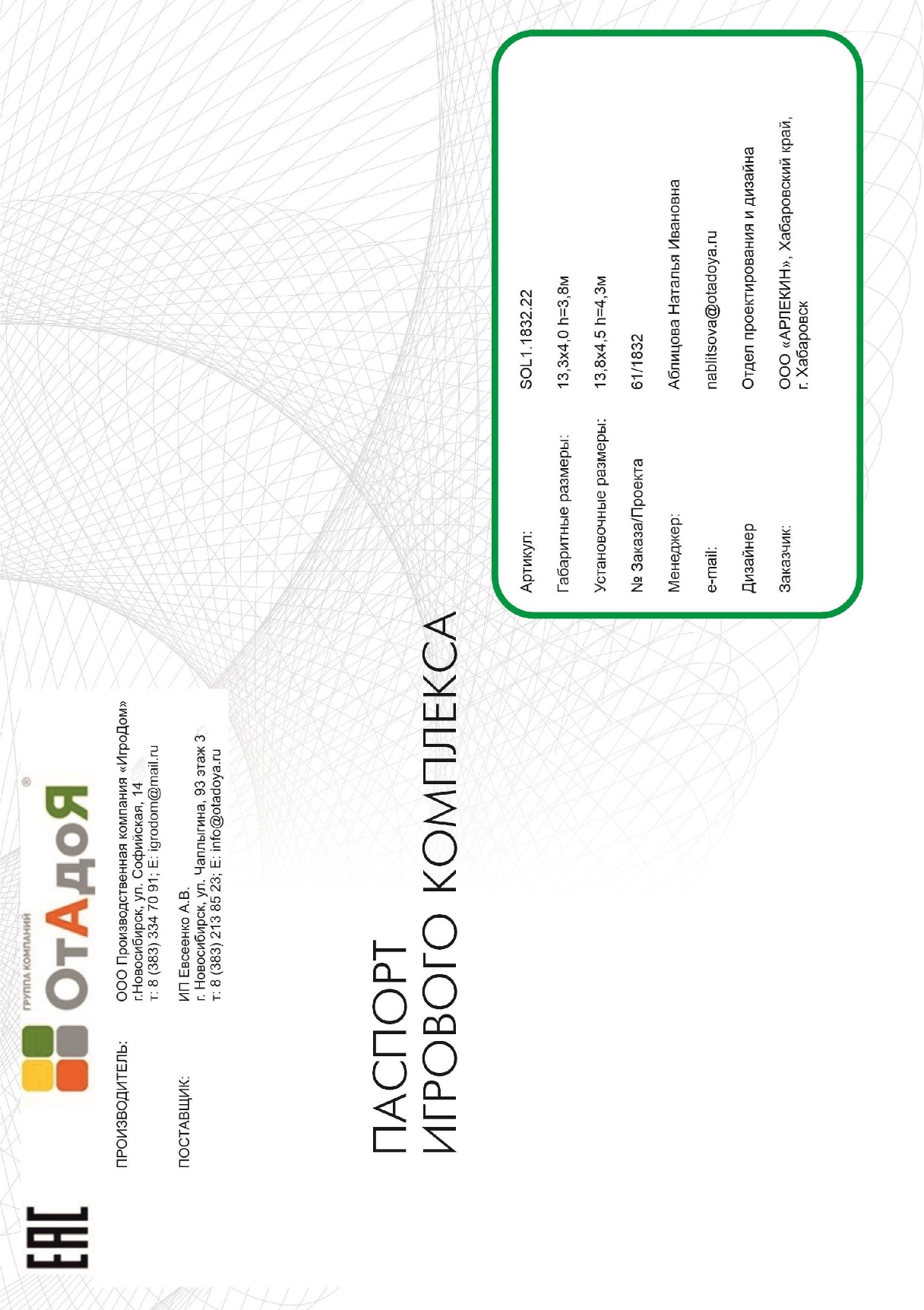 Индивидуальный предприниматель____________  Гребенькова И.И.МП     «___» ___________ 20 __ г.Правила посещения ДЕТСКОЙ ИГРОВОЙ ПЛОЩАДКИ ИГРОВОЙ КОМПЛЕКС «ЛАБИРИНТ»На оборудовании могут находиться одновременно до 25 детей;Посетители игровой площадки обязаны соблюдать правила безопасной эксплуатации на её территории;При возникновении нештатных и чрезвычайных ситуаций посетители игровой площадки должны покинуть её территорию;При посещении игрового комплекса посетители должны быть без верхней одежды, и в сменной обуви с мягкой подошвой или без обуви.Правила пользования оборудованиемВход в игровое пространство комплекса и выход из него осуществляется через игровые элементы оформленный проем, расположенные на боковых наружных сеточных элементах комплекса;Перемещение из одного игрового сектора в другой осуществляется через игровые элементы различной конфигурации, расположенные на каркасе игрового комплекса, разделяющих игровое пространство на сектора;Для перемещения с одного уровня комплекса на другой осуществляется с помощью игровых элементов «Подъём ступенчатый», «подъем»;Запрещается:Запрещается использовать оборудование не по назначению;Запрещается использовать неисправное оборудование;Запрещается использовать оборудование и его компоненты если они мокрые;Запрещается использование оборудования в шарфах, в кепках или в шляпах с лентами, в шлемах с порванными ремешками, в одежде с вытянутыми петлями, в одежде со свободно свисающими частями, которые могут зацепиться или запутаться;Запрещается посещение игрового комплекса с предметами, не предназначенными для игрового комплекса (ключи, пластиковые карточки, телефоны);Запрещается посещение игрового комплекса с домашними животными;Запрещается посещение игрового комплекса с длинными, острыми и объёмными предметами (трости, зонтики и т.п.);Запрещается мусорить на территории игрового комплекса;Запрещается находиться на территории игрового комплекса в состоянии алкогольного опьянения;Запрещается распивать спиртные напитки на территории игрового комплекса;Запрещается курить на территории игрового комплекса;Запрещается использовать оборудование в тёмное время суток при отсутствии освещения;Запрещается приводить в негодность (ломать) оборудование игрового комплекса;Запрещается самостоятельная регулировка любого компонента игрового комплекса;Запрещается совершать любые действия, которые могут создать угрозу для жизни и здоровья самого посетителя, а также других пользователей;Запрещается прыгать и лазать по различным подвесным игровым элементам;Запрещается взбираться на игровой комплекс по внешней поверхности заградительной               сети.Запрещается посещение игрового комплекса детям:Недавно перенёсшим хирургическую операцию;Страдающим головными болями, головокружением или эпилептическими припадками;Страдающим заболеваниями сердца или кровеносной системы;Страдающим ортопедическими заболеваниями, которые могут усилиться под воздействием сил, во время пребывания в игровом комплексе;С определёнными антропометрическими данными тела, если при пользовании детским игровым комплексом не обеспечивается его безопасность.Запрет на пользование оборудованием на основании медицинских показаний, или из соображений безопасности, не является дискриминацией.При несоблюдении указанных правил и требований, нахождение детей на территории оборудования должно быть исключено.Основные правила поведенияНаходясь в игровом комплексе, пользователи должны соблюдать и выполнять требования оператора (администратора) игрового комплекса;При посещении игрового комплекса пользователи должны уважительно относиться друг к другу;Находясь на территории игрового комплекса, пользователь должен перемещаться спокойно и адекватно (не толкаться, не бегать, не запрыгивать и не спрыгивать на элементы оборудования);При обнаружении неисправности игрового комплекса пользователь должен незамедлительно сообщить об этом оператору (администратору);Пользователю игрового комплекса запрещается:Своим поведением создавать угрозу жизни и здоровью третьих лиц;Толкаться и целенаправленно удерживать друг друга за одежду;Прыгать с разных игровых зон оборудования;Держать что-то во рту (жидкость, конфета, жевательная резинка и др.);Исполнять различные трюки на полотне. В случае исполнения трюков посетитель и сопровождающие его лица принимают всю ответственность на себя.Внимание! При нарушении правил посетителями, оператор (администратор) вправе удалить из игрового комплекса ребенка, причиняющего вред и неудобства другим детям.Возраст от 5 до 14 летРостот 1,0 м до 1,7 мВесот 15 кг до 65 кг